Vereinsmitglieder erfassen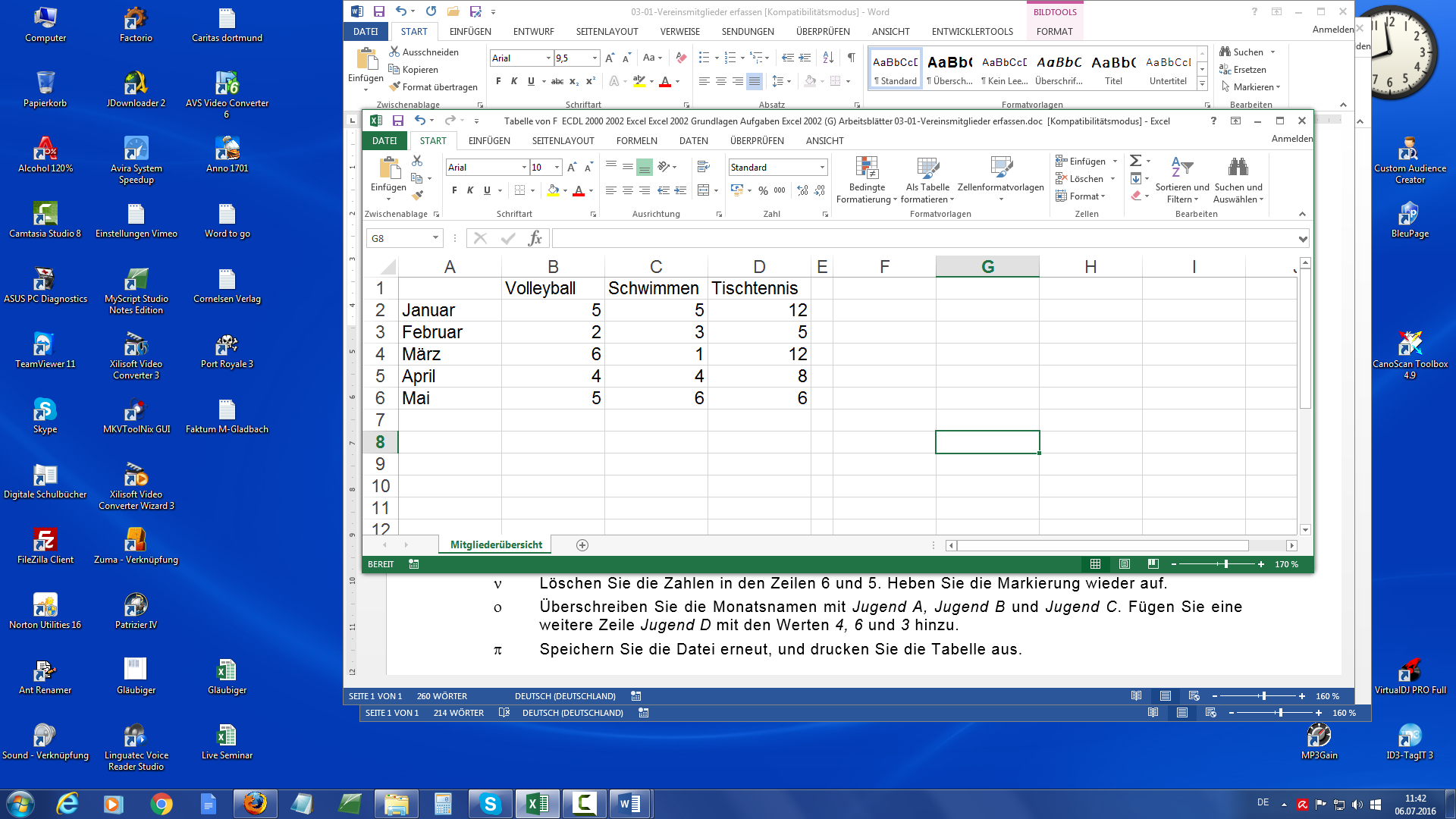 Erzeugen Sie die nebenstehende Tabelle:Stellen Sie den Zoom auf 170%.Ändern Sie den Abteilungsnamen Volleyball in Fußball. 
Verändern Sie hierzu nur den ersten Teil des Wortes, überschreiben Sie also nicht das ganze WortÄndern Sie den Eintrag Tischtennis in Zelle D1 in Tennis umMarkieren Sie mit einer Tastenkombination die Zelle A1Markieren Sie anschließend mit einer Tastenkombination die Zelle D6Markieren Sie mit den Tasten den Bereich von D6 bis einschließlich A6Löschen Sie die ZellinhalteSpeichern Sie die Datei unter dem Namen Mitglieder, und schließen Sie die DateiÖffnen Sie die Datei wieder über den entsprechenden MenüpunktÜberschreiben Sie den Wert in Zelle B3 mit dem Wert 5Markieren Sie nacheinander die Zellen mit den Zahlen in Spalte B, C und D, und löschen Sie die Zellinhalte.Machen Sie anschließend diese drei Löschvorgänge nacheinander wieder rückgängigLöschen Sie die Zahlen in den Zeilen 6 und 5. Heben Sie die Markierung wieder aufÜberschreiben Sie die Monatsnamen mit A-Jugend, B-Jugend und Herren 1. Fügen Sie eine weitere Zeile Altherren mit den Werten 4, 6 und 3 hinzuSpeichern Sie die Datei erneut